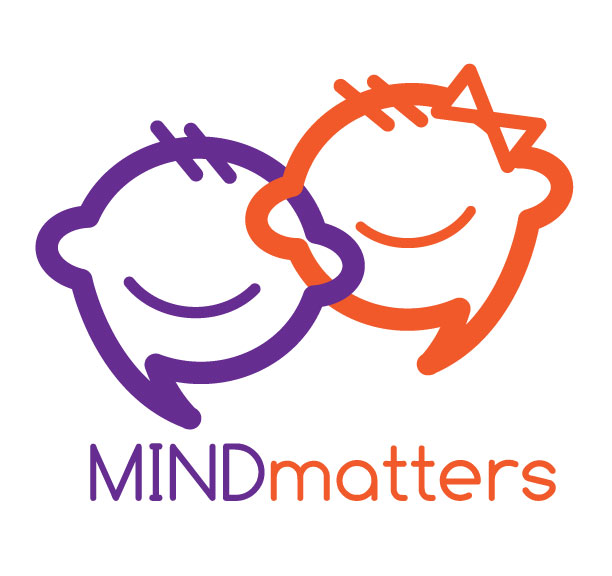 Mental State Word ListEmotional StatesAfraid (2)AggravatedAmused (6)Angry (4)Annoyed (4)Anxious (6)Better (1)Bored (3)Care about (4)Cheerful (4)ConcernedContent (6)Cross (3)Disgusted (6)Don’t like (2)Embarrassed (4)Enthusiastic (6)Excited (4)Fed up (3)Feel bad (2)Frightened (2)Frustrated (6)Grumpy (3)Happy (2)Hurt (2)Irritated (5)Jealous (4)Joyful (4)Like (1)Lonely (3)Love (2)MadMiserable (4)Miss (2)Ok (feel ok)OptimisticOverwhelmed (6)Pleased (2)Proud (4)Relieved (5)Sad (3)Scared (1)Shocked (4)Shy (2)Surprised (2)Unhappy (2)Upset (2)Cognitive StatesAnticipate (7)Believe (4)Bored (4)(Feel) certain (5)Calm (5)Confused (4)Curious (6)Dream Eager (5)Expect ForgetGuessHesitantHope (5)Intend Know (5)Mean (I mean that) (3)Need (1)Preoccupied Pretend (3)Prefer Reckon (4)Relaxed (5)Remember (2)Suppose Think (4)Trust (5)Uncertain (5)Want (1)Wish (2)Wonder (2)Worry (3)Physical StatesBad (feel bad) (1)Cold (1)Comfortable (2)Good (feel good) (1)Hungry (3)Hurt (2)Sick (2)Thirsty (3)Uncomfortable (5)Wet (2)Exhausted  Tier 1 – First 500 words developed or most frequently usedTier 2 – Next 500 most frequently used wordsTier 3 –Speaking Vocabulary for Grade 1 (6 years of age)Tier 4 – Words for early school life (7 years of age)Tier 5 – Later developed words (9-10 years of age) Tier 6 – Later developed words (11-12 years of age)Tier 7 – Later developed words (13-14 years of age)Resources:Basic Vocabulary and Language Thesaurus for Hearing-Impaired ChildrenLing and Ling.  1991; The Alexander Graham Bell Association for the Deaf, Inc.  Washington, DC. Emotion Word Comprehension from 4 to 16 Years Old: A Developmental SurveySimon Baron-Cohen, Ofer Golan, Sally Wheelwright, Yael Granader, Jacqueline HillFront Evol Neurosci. 2010; 2: 109. Prepublished online 2010 Mar 28. Published online 2010 Nov 25. doi: 10.3389/fnevo.2010.00109